Valnämnden	2020-11-30	§	17	sidan	2Diarienummer	P-2020-112Mötets öppnande och dagordningValnämndens beslutOrdförande Eeva Laine öppnade mötet och valnämnden godkände den föreslagna dagordningen. ÄrendetValnämndens ordförande Eeva Laine öppnande sammanträdet och hälsade alla välkomna. 
Till justerare valdes Britt Björneke.Valnämnden	2020-11-30	§	18	sidan	3
Valnämndsutskott	2020-11-09	§	16	sidan	3Diarienummer	P-2020-116Inkomna handlingar och dokumentValnämndens beslutValnämnden antecknar informationen till protokollet.ÄrendetValkansliet i Uppsala skickar ut nyhetsbrev via e-post till valnämnderna en gång i månaden.Följande nyhetsbrev har utkommit och kan läsas via: https://internwww.svenskakyrkan.se/kyrkoval/nyhetervalnamndNyhetsbrev till valnämnden Nr 7, 30 november 2020
Nyhetsbrev till valnämnden Nr 6, 15 oktober 2020Rapport uttag 1 oktober antal röstberättigade. 40 350 (2017: 41 518)PM om Corona och kyrkovaletInbjudan till valnämndsutbildningInformation om kyrkovalet finns på Svenska kyrkans hemsida: www.svenskakyrkan.se/kyrkovalSamt på svenska kyrkans intranät: internwww.svenskakyrkan.se/kyrkoval
BilagorRapport uttag 1 oktober antal röstberättigadeInbjudan valnämndsutbildningValnämnden	2020-11-30	§	19	sidan	4
Valnämndsutskott	2020-11-09	§	17	sidan	4Diarienummer	P-2020-121Godkännande av kartor och registrering av valdistriktValnämndens beslutValnämnden beslutar att ge i uppdrag till valnämndens arbetsutskott att utreda om behov finns att ändra valdistrikt Huddinge 2 eller lägga till ytterligare en vallokal med anledning av att underlätta för väljare i Glömsta.ÄrendetOrdförande Eeva Laine informerade att valdistrikten nu är registrerade i vallokalssystemet.Valdistrikt utgör ett geografiskt område där de röstberättigade röstar i samma vallokal. Varje församling utgör ett valdistrikt om inget annat beslutas. Det är stiftsstyrelsen som beslutar om en församling ska delas i flera distrikt, efter valnämndens förslag. Valdistrikten registreras i vallokalsystemet, som är öppet i olika perioder. Under period 1 registreras valdistrikt och i period 2 och 3 registreras vallokaler och röstningslokaler. ​Valnämnden diskuterade om valdistrikt Huddinge 2 ska ändras alternativt ha en ytterligare vallokal med anledning av att underlätta för väljare i Glömsta.Valnämnden	2020-11-30	§	20	sidan	5Valnämndsutskott	2020-11-09	§	18	sidan	5Diarienummer	P-2020-137Antal röstberättigade 2020 uttag 1 oktoberValnämndens beslutValnämnden antecknar informationen till protokollet och ger kanslisekreterare Therese Törnros i uppdrag att ta fram hur många förstagångsväljare som finns i pastoratet.ÄrendetEtt uttag på antal röstberättigade har gjorts den 1 oktober och rapporten är nu publicerad på valwebben. Detta uttag ligger bland annat till grund för beslut om rätt antal ledamöter i kyrkofullmäktige. Antalet röstberättigande 1/10 2020 är 40 350 st. (2017; 41 518st)Rapport: "1 oktoberuttaget" –  översatt till 2021 års organisationRapporten visar:Röstberättigade i församling enligt folkbokföringsdatum 1/10 2020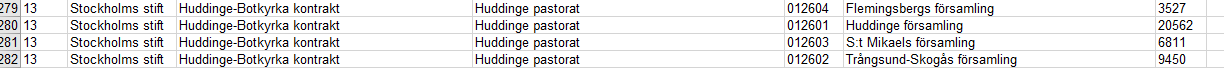 Röstberättigade i församlingen vid kyrkovalet 2017Flemingsbergs församling 	3 654
Huddinge församling    	 20 616S:t Mikaels församling     	7 255
Trångsund-Skogås församling   	9 993Valnämnden	2020-11-30	§	21	sidan	6Valnämndsutskott	2020-11-09	§	19	sidan	6Diarienummer	P-2020-146Frågor om valhandbokenValnämndens beslutValnämnden antecknar informationen till protokollet och gav i uppdrag till kanslisekreterare Therese Törnros att redovisa vilka tillägg som inkommit efter att valhandboken togs fram.ÄrendetOrdförande Eeva Laine öppnade upp för samtal gällande valhandboken. Detta ärende kommer att bli återkommande vid valnämndens möten för att lyfta angelägna frågor gällande kyrkovalet.Valnämnden	2020-11-30	§	22	sidan	7Valnämndsutskott	2020-11-09	§	20	sidan	7Diarienummer	P-2020-133Frågor om de digitala utbildningarnaValnämndens beslutValnämnden antecknar informationen till protokollet.ÄrendetOrdförande Eeva Laine öppnade upp för samtal gällande de framtagna digitala utbildningarna. Valnämnden	2020-11-30	§	23	sidan	8Valnämndsutskott	2020-11-09	§	21	sidan	8Diarienummer	P-2020-133Utbildning för valnämndenValnämndens beslutValnämnden beslutar att valnämndens arbetsutskott samt kanslisekreterare Therese Törnros och administrativ chef Daniel Friman deltar på stiftets valutbildning lördag 
23 januari 2021. På reservlistan valdes följande personer in: Elisabeth Norberg, Margareta Hedström, 
Kjell Vingmyr, Britt Björneke samt Jan Forsell.ÄrendetStiftet utbildar valnämndema och handläggare av kyrkovalsärenden. Valnämndema utbildar sedan i sin tur församlingens/pastoratets röstmottagare och valförrättare och övriga funktionärer. Ansvaret att utbilda röstmottagare och valförrättare ankommer således på valnämndema. I valnämndemas utbildning av röstmottagare och valförrättare utgör stiftets utbildare ett stöd och en resurs att tillgå om behov föreligger. Stiftets utbildare kan också i mån av tid och resurser medverka i valnämndernas utbildning av röstmottagare och valförrättare.Stiftets utbildning av valnämnderna och ansvariga valhandläggare kommer att genomföras under sex lördagar under perioden januari och februari 2021, med början lördagen den 23 januari. Varje lördag hålls det två utbildningstillfällen, ett på förmiddagen mellan kl. 09:00- 12.00 och ett på eftermiddagen mellan kl. 13:00-16:00, således totalt tolv olika tillfällen. Till varje utbildningstillfälle inbjuds valnämnderna i ett antal församlingar och pastorat. Är det någon som inte kan delta vid utbildningstillfället för den egna valnämnden, finns det möjligheter att delta vid ett annat utbildningstillfälleUtbildningstillfälle lördagen den 23 januari Deltagande på förmiddagen: Botkyrka församling, Huddinge pastorat, Haninge pastorat, Tyresö församling och Skärholmens församling. Valnämnden 	2020-11-30	§	24	sidan	9Valnämndsutskott	2020-11-09	§	22	sidan	9Diarienummer	P-2020-147Utbildning för valförrättareValnämndens beslutValnämnden beslutar att efter samråd med kyrkoherden fastställa utbildningsdatum för valförrättare gällande valdagen.ÄrendetValnämnden har ansvar för att de som ska tjänstgöra som valförrättare på valdagen får den utbildning och information som krävs för att de ska kunna fullgöra sina uppdrag. För valförrättare under valdagen anordnas sex utbildningstillfällen under vecka 35 och vecka 36 – 2021. Utbildningen äger rum kvällstid kl. 19.00 - 21.00. Vecka 35: tisdag 31 augusti, onsdag 1 september och torsdag 2 september.Vecka 36: tisdag 7 september, onsdag 8 september och torsdag 9 septemberPlats: Klockargården, stora salen, Huddinge. Utbildningen är obligatorisk.Inbjudan till valutbildning utformas i särskild ordning och delges berörda i god tid före utbildningstillfällena.Dessa datum och tider ska lämnas till kyrkoherden för samråd.Valnämndens ledamöter och ersättare uppmanas att delta vid någon av utbildningstillfällena.DelgesLedningsgruppenValnämnden 	2020-11-30	§	25	sidan	10
Valnämndsutskott	2020-11-09	§	23	sidan	10Diarienummer	P-2020-148Utbildning för röstmottagareValnämndens beslutValnämnden beslutar att efter samråd med kyrkoherden fastställa utbildningsdatum för röstmottagare gällande förtidsröstningen i röstningslokalerna före och under valdagen.ÄrendetValnämnden har ansvar för att de som ska tjänstgöra som röstmottagare får den utbildning och information som krävs för att de ska kunna fullgöra sina uppdrag. För röstmottagare på förtidsröstningen i röstningslokalerna före och under valdagen anordnas sex utbildningstillfällen under vecka 35 och 36 – 2021Utbildningen äger rum kl. 9.00 - 12.00Vecka 35: tisdag 31 augusti, onsdag 1 september och torsdag 2 september.Vecka 36: tisdag 7 september, onsdag 8 september och torsdag 9 septemberPlats: Klockargården, stora salen, Huddinge. Utbildningen är obligatorisk.Inbjudan till valutbildning utformas i särskild ordning och delges berörda i god tid före utbildningstillfällena.Dessa datum och tider ska lämnas till kyrkoherden för samråd.Valnämndens ledamöter och ersättare uppmanas att delta vid någon av utbildningstillfällena.DelgesLedningsgruppenValnämnden			2020-11-30	§ 26	sidan	11
Valnämndsutskott			2020-11-09	§ 24	sidan	11Diarienummer	P-2020-119Överenskommelse angående vallokaler med 
Huddinge kommun	Valnämndens beslutValnämnden beslutar att anteckna informationen till protokollet samt uppdra till kanslisekreterare att boka dessa lokaler.ÄrendetOrdförande Eeva Laine informerade att en överenskommelse finns med Huddinge kommun om att valnämnden får nyttja föreslagna skolors matsalar som vallokaler i samband med kyrkovalet 19 september 2021.Diskussion fördes gällande ytterligare en röstningslokal/vallokal i ABF samt i Kyrkskolan vid Klockargårdens parkering.Valnämnden	2020-11-30	             § 27		sidan 	12
Valnämndsutskott	2020-11-09	§	25	sidan	12Diarienummer	P-2020-145Förslag röstningslokaler och öppettiderValnämndens beslutValnämnden beslutar att efter samråd med kyrkoherden fastställa röstningslokalerna och dess öppettider under den i kyrkoordningen föreskrivna tidsperioden. 
Ärendet
I kyrkoordningen redovisas kraven gällande röstningslokalerna och dess öppettider. i kyrkoordningen föreskrivna tidsperioden gäller att röstningslokalen är öppen minst två timmar per dag den 6 – 11 och den 13 – 19 september. Härtill ska minst en av röstningslokalerna hålla öppet minst en dag vardera veckan mellan 17.00–20.00. På valdagen ska en röstningslokal inom varje valnämnds ansvarsområde alltid vara öppen för röstmottagning under den tid som gäller för en vallokal, det vill säga minst fyra timmar mellan klockan 09.00 och 18.00 samt mellan klockan 18.00 och 20.00. Kravet på att hålla vallokalen stängd under tiden för församlingens huvudgudstjänst gäller inte för röstningslokalen. Röstningen avslutas klockan 20.00. 
Följande platser och tider föreslås.Huddinge församling	Klockargården 	måndag	6 september	12.00–14.00
      		Kommunalvägen 21	tisdag	7 september	12.00–14.00				onsdag	8 september	12.00–14.00
		samt ABF/Kyrkskolan	torsdag	9 september	12.00–14.00
                                                                                                                          17.00–20.00
                                                                           fredag	10 september	12.00–14.00
                                                                            lördag	11 september	12.00–14.00				                                       måndag	13 september	12.00–14.00
                                                   tisdag	14 september	12.00–14.00
                                                                                                17.00–20.00
		onsdag	15 september	12.00–14.00
		torsdag	16 september	12.00–14.00
                                                                                                17.00–20.00
		fredag	17 september	12.00–14.00			Lördag 	18 september	12.00–14.00
Söndag	19 september	11.00–14.00
		Trångsunds 		Mariakyrkan 	samma tider som Huddinge, dock ej sönd. 19/9 då 
församling		Skogåstorget 10	gäller 12.00-14.00	S:t Mikaels 		Vårby Gårds kyrka   	samma tider som Huddinge, dock ej sönd. 19/9 då
församling		Vårby Allé 5	gäller 12.00-14.00			Segeltorps kyrka 	samma tider som Huddinge, dock ej sönd. 19/9 då
		Kapellvägen 9	gäller 12.00-14.00Flemingsbergs		Flemingsbergs kyrka	samma tider som Huddinge, dock ej sönd. 19/9 då
församling		Diagnosvägen 14-16	gäller 12.00-14.00 Valnämnden	2020-11-30	             § 28		sidan 	13Valnämndsutskott	2020-11-09	§	26	sidan	13Diarienummer	P-2020-123Information/kommunikationsplanValnämndens beslutValnämnden beslutar att fastställa föreslagen kommunikationsplan enligt bilaga.ÄrendetKanslisekreterare Therese Törnros redovisade enligt bilaga kommunikationsplan för kyrkovalet 2021.Enligt den föreslagna kommunikationsplanen avsetts 80.000 kronor till förmån för att stärka pastoratets kommunikation som ska knyta an till nationell nivås kampanj; Vad vill DU att Svenska kyrkan ska göra? Kampanjen har tagits fram för att Svenska kyrkan ska kunna kommunicera med en mycket stor grupp människor.I övrigt föreslås annonssatsning för att informera om kyrkovalet och vallokalers öppettider mm. En inlaga i lokaltidning som informerar om vilka nomineringsgrupper som ställer upp i kyrkovalet samt ett vykort till förstagångsväljare föreslås också.BilagorKommunikationsplan inför kyrkovaletValnämnden	2020-11-30	§	29	sidan	14Valnämndsutskott	2020-11-09	§	27	sidan	14Diarienummer	P-2020-124Kontaktlista till nomineringsgrupperValnämndens beslutValnämnden beslutar att anteckna informationen till protokollet gällande kontaktlista till nomineringsgrupper.ÄrendetKanslisekreterare Therese Törnros efterlyser en kontaktlista till kontaktpersoner förnuvarande nomineringsgrupper. De ska ha kommande information gällande t.ex. valsedlar, informationsbidrag mm.Valnämnden	2020-11-30	§	30	sidan	15Valnämndsutskott	2020-11-09	§	28	sidan	15Diarienummer	P-2020-113Revidering av sammanträdesordning för valnämndenValnämndens beslutValnämnden beslutar att göra följande förändringar i sin sammanträdesordning Valnämndens sammanträde den 17 maj flyttas till 24 maj. Valnämndens sammanträde 23 augusti flyttas till 16 augusti
Följande datum sammanträder AU samt valnämndenMåndag	9 november 19.00	AU valnämndMåndag 	30 november 18.00	Valnämnd
Torsdag	17 december 18.00	AU valnämndMåndag	18 januari 18.00	Valnämnd
Måndag	25 januari 18.00	AU valnämndMåndag	22 februari 18.00	ValnämndMåndag	15 mars 18.00		AU valnämndMåndag 	29 mars 18.00		ValnämndMåndag	12 april 18.00		AU valnämndMåndag	26 april 18.00		ValnämndMåndag	10 maj 18.00		AU valnämndMåndag	24 maj 18.00		ValnämndMåndag	14 juni 18.00		Valnämnd (inget AU)Måndag	9 augusti 18.00	AU valnämndMåndag	16 augusti 18.00	ValnämndMåndag	6 september 18.00	Valnämnd (inget AU)Söndag	19 september 		ValdagenMåndag	8 november 18.00	Valnämnd (inget AU)Valnämnden	2020-11-30	§	31	sidan	16Valnämndsutskott	2020-11-09	§	29	sidan	16Diarienummer	P-2020-125Övriga frågorInga övriga frågor fannsPlats och tidMöte via Zoom, kl. 18.00-19.05Möte via Zoom, kl. 18.00-19.05Möte via Zoom, kl. 18.00-19.05Möte via Zoom, kl. 18.00-19.05Möte via Zoom, kl. 18.00-19.05Möte via Zoom, kl. 18.00-19.05Möte via Zoom, kl. 18.00-19.05Möte via Zoom, kl. 18.00-19.05Möte via Zoom, kl. 18.00-19.05Möte via Zoom, kl. 18.00-19.05Möte via Zoom, kl. 18.00-19.05Möte via Zoom, kl. 18.00-19.05Möte via Zoom, kl. 18.00-19.05Möte via Zoom, kl. 18.00-19.05Möte via Zoom, kl. 18.00-19.05BeslutandeEeva Laine, ordförandeMarianne Broman, 1:e v ordfClaes-Johan Bonde 2:e v ordf fr. om § 19Britt BjörnekeJan ForsellEeva Laine, ordförandeMarianne Broman, 1:e v ordfClaes-Johan Bonde 2:e v ordf fr. om § 19Britt BjörnekeJan ForsellEeva Laine, ordförandeMarianne Broman, 1:e v ordfClaes-Johan Bonde 2:e v ordf fr. om § 19Britt BjörnekeJan ForsellMargareta HedströmKjell VingmyrArnold Boström i st. f
      Annika BoströmÅke Svensson Margareta HedströmKjell VingmyrArnold Boström i st. f
      Annika BoströmÅke Svensson Margareta HedströmKjell VingmyrArnold Boström i st. f
      Annika BoströmÅke Svensson ErsättareElisabeth NorbergUlla Olsson EngströmElisabeth NorbergUlla Olsson EngströmElisabeth NorbergUlla Olsson EngströmMaud Blomberg
Timo Pesonen 
Maud Blomberg
Timo Pesonen 
Maud Blomberg
Timo Pesonen 
Övriga deltagareTherese Törnros, kanslisekreterare Therese Törnros, kanslisekreterare Therese Törnros, kanslisekreterare Daniel Friman
administrativ chef
Daniel Friman
administrativ chef
Daniel Friman
administrativ chef
Utses att justeraBritt BjörnekeBritt BjörnekeBritt BjörnekeBritt BjörnekeBritt BjörnekeBritt BjörnekeBritt BjörnekeBritt BjörnekeBritt BjörnekeBritt BjörnekeBritt BjörnekeBritt BjörnekeBritt BjörnekeBritt BjörnekeBritt BjörnekeUnderskrifterSekreterare:

........................................................Therese Törnros

........................................................Therese Törnros

........................................................Therese Törnros

........................................................Therese Törnros

........................................................Therese TörnrosParagraferParagraferParagraferParagraferParagrafer17-3117-31Ordförande:

........................................................Eeva Laine 

........................................................Eeva Laine 

........................................................Eeva Laine 

........................................................Eeva Laine 

........................................................Eeva Laine 

........................................................Eeva Laine Justerare:

........................................................ .........................................Britt Björneke

........................................................ .........................................Britt Björneke

........................................................ .........................................Britt Björneke

........................................................ .........................................Britt Björneke

........................................................ .........................................Britt Björneke

........................................................ .........................................Britt Björneke

........................................................ .........................................Britt Björneke

........................................................ .........................................Britt Björneke

........................................................ .........................................Britt Björneke

........................................................ .........................................Britt Björneke

........................................................ .........................................Britt Björneke

........................................................ .........................................Britt Björneke

........................................................ .........................................Britt BjörnekeANSLAG/BEVIS	ANSLAG/BEVIS	ANSLAG/BEVIS	ANSLAG/BEVIS	ANSLAG/BEVIS	Organ:Sammanträdesdatum:2020-11-302020-11-302020-11-302020-11-302020-11-302020-11-302020-11-302020-11-302020-11-302020-11-302020-11-302020-11-302020-11-302020-11-30Datum för anslags uppsättande:Datum för 
anslags nedtagande:Datum för 
anslags nedtagande:Datum för 
anslags nedtagande:Datum för 
anslags nedtagande:Förvaringsplats för protokollet:Arkivet, Klockargården, HuddingeArkivet, Klockargården, HuddingeArkivet, Klockargården, HuddingeArkivet, Klockargården, HuddingeArkivet, Klockargården, HuddingeArkivet, Klockargården, HuddingeArkivet, Klockargården, HuddingeArkivet, Klockargården, HuddingeArkivet, Klockargården, HuddingeArkivet, Klockargården, HuddingeArkivet, Klockargården, HuddingeArkivet, Klockargården, HuddingeArkivet, Klockargården, HuddingeArkivet, Klockargården, HuddingeUnderskrift
........................................................Therese Törnros
........................................................Therese Törnros
........................................................Therese Törnros
........................................................Therese Törnros
........................................................Therese Törnros
........................................................Therese Törnros
........................................................Therese Törnros
........................................................Therese Törnros
........................................................Therese Törnros
........................................................Therese Törnros
........................................................Therese Törnros
........................................................Therese Törnros
........................................................Therese Törnros
........................................................Therese Törnros